ЗАБОТА ВЗРОСЛЫХ - БЕЗОПАСНОСТЬ ДЕТЕЙМногие считают, что несчастье на дорогах - случайность, уберечься от которой не возможно. Это не верно! 95% детей, пострадавших на дорогах, были сбиты автомобилями в ситуациях обманчивой безопасности.Разберите вместе с ребенком типичные опасные дорожные ситуации, объясните почему в первый момент ему показалось, что ситуация безопасна и в чем он ошибся. Недостаточно ориентироваться на зеленый сигнал светофора, необходимо убедиться, что опасность не угрожает. Выработайте у ребенка привычку всегда перед выходом на дорогу остановиться, оглядеться, прислушаться - и только тогда переходить улицу.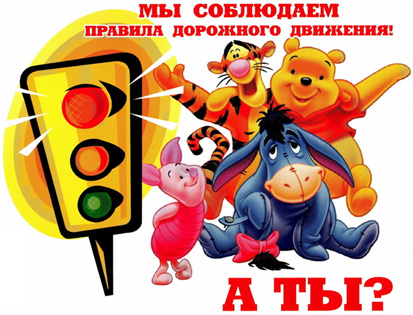 Стоящая машина опасна: она может закрывать собой другой автомобиль, который движется с большей скоростью.На остановке люди обычно спешат и забывают об опасности. Не обходите стоящий автобус ни спереди, ни сзади, двигайтесь в сторону ближайшего пешеходного перехода.Если пришлось остановиться на середине дороги, надо быть предельно внимательным, не делать ни одного движения, не убедившись в безопасности. Покажите ребенку, что если стоять на осевой линии, машины приближаются с обеих сторон, и объясните ему, как он должен себя вести.Не допускайте, чтобы ребенок бежал мимо арки впереди взрослого, его необходимо держать за руку.Опасно играть рядом с дорогой.В зимний период на тротуарах и проезжей части появляется ледяной накат, который может явиться причиной попадания ребенка под движущийся транспорт. Будьте предельно внимательны при посадке в общественный транспорт, соскальзывание, с подножки которого может послужить причиной попадания под колеса.Нельзя спрыгивать с останавливающегося транспорта, это также может повлечь за собой травматизм.Предложите ребенку утром самому привести вас в детский сад, или наоборот, возвращаясь, самому найти дорогу домой.Обсудите вместе наиболее опасные ситуации!Помните! Согласно пункту 22.9 Правил дорожного движения перевозка детей до 12-летнего возраста в транспортных средствах, оборудованных ремнями безопасности должна осуществляться с использованием специальных детских удерживающих устройств, соответствующих весу и росту ребёнка, или иных средств, позволяющих пристегнуть ребёнка, а на переднем сиденье только с использованием специальных детских удерживающих устройств.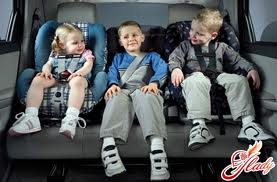 